Publishers are Having Trouble Hiring for Product RolesDigiday Research also asked what type of talent was the most important one that publishers were looking to hire in the coming year. The most important one: product developers and product managers. Fifty-eight percent of respondents said that hiring product developers and managers was very important or important.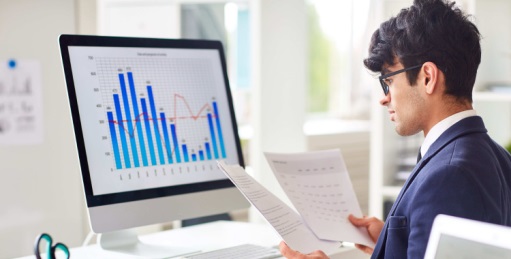 Digiday 11.18.19https://digiday.com/media/digiday-research-publishers-trouble-hiring-product-roles/?utm_source=API+Need+to+Know+newsletter&utm_campaign=72325dca97-EMAIL_CAMPAIGN_2019_11_19_12_58&utm_medium=email&utm_term=0_e3bf78af04-72325dca97-31697553 Image credit:https://www.highersalary.com/wp-content/uploads/2019/03/Responsibilities.jpg 